Publicado en Madrid el 30/07/2020 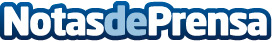 Las reservas hoteleras recuperan el pulso en España, impulsadas por el turismo nacional, según SiteMinderDespués de reducirse hasta el 5% en abril, este verano las compras han aumentado hasta rozar el 60% de las cifras de 2019, por encima del promedio mundial y de los competidores más directosDatos de contacto:Círculo de Comunicación910001948Nota de prensa publicada en: https://www.notasdeprensa.es/las-reservas-hoteleras-recuperan-el-pulso-en Categorias: Nacional Finanzas Telecomunicaciones Viaje Entretenimiento Turismo Restauración Innovación Tecnológica http://www.notasdeprensa.es